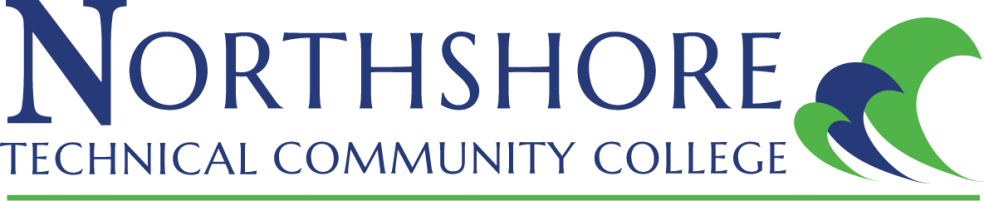 Faculty Senate 2023 – 2024Virtual Meeting 12/08/2023- 2:00 PMMeeting call to order.Review of October 2023 Meeting Minutes Old BusinessFaculty Evaluation ToolIntroduction and training for faculty scheduled for Spring 2024 Professional Development DayWorkload Policy updatesReviewing the language of FTCC workload policy for comparison and considerationNew BusinessDiscussionPolicy proposals- Dr. David TaylorReminder: Scholarship Applications for StudentsAsk faculty on each campus to remind their students about scholarship opportunities. Deadline February 15, 2024.Open Discussion & suggestionsUpdates: Faculty Senate Sub-CommitteesFaculty Affairs Finance Committee Public Relations Faculty On-boardingDuel Enrollment CommitteeFaculty of Record must give adequate support to high school facilitators. This is a necessary component for SACS accreditation- Dr. Daniel RobertsClosing – Next meeting?